MANUAL DE RYE D4100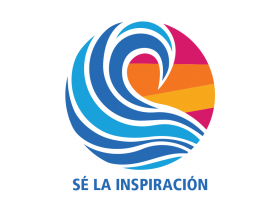 C O N T E N I D OPRESENTACIÓN  COMITÉ DE VIGILANCIA Y PROTECCIÓN A LOS JÓVENES  OBJETIVO  DE LOS CLUBES  PÓLIZAS DE SEGURO  FONDO DE EMERGENCIA  RESPONSABILIDAD COMPARTIDA  De las familias anfitrionas De los Inbounds COMPROMISOS Y OBLIGACIONES DE LAS FAMILIAS ANFITRIONAS: Orden para Relacionarse: Orden para Tratar Asuntos:  Orden para recibir Dinero  Seguir las 4 “D” – Reglas de Rotary  Recomendaciones de que debe llevar un Outbound  Recomendaciones de Seguridad Recomendaciones para la salida del país  COMPROMISOS QUE DEBE ADQUIRIR EL INBOUND Orden para Relacionarse: Orden para Tratar Asuntos:  Orden para recibir Dinero  Seguir las 4 “D” – Reglas de Rotary  DE LOS YEO´S Sobre los Inbounds  Sobre los Outbounds  Consejero rotario DE LOS VIAJESCALENDARIO FORMATOSINFORMACION Y REGLAS EN INGLESPRESENTACIÓN El Distrito 4100 y el Programa de Intercambio de Jóvenes lleva a cabo acciones que fomentan la colaboración, integración, y desarrollo de un Intercambio donde se promueve la participación del programa RYE, los clubes, presidentes, YEOs, consejeros, familias anfitriones, intercambistas, para garantizar que los Inbounds  y outbounds disfruten física, emocional y socialmente plenamente de su estancia en nuestro distrito o en el anfitrión..El propósito del Distrito 4100 es que los jóvenes que participan en el programa encuentren en su Distrito, su club anfitrión, con su familia anfitriona y su escuela, un espacio armónico, seguro, confiable y propicio para un buen intercambio; contar con la colaboración activa y responsable de los coordinadores, clubes, presidentes, YEOs, y consejeros.  Que este esfuerzo en conjunto promueva la paz y comprensión mundial.Para asegurar que así sea, las autoridades de este Distrito encabezado por el Gobernador Cristobal Soto, Haru Thompson Chair y todo el equipo RYE se han propuesto reforzar la integración de los jóvenes en los Clubes, la seguridad y la cultura de la prevención. Queremos destacar la importancia de la participación de los clubes y los padres anfitriones del Distrito que participan en el Programa de intercambios. Los clubes que participan en actividades para la juventud invierten en el futuro de sus comunidades y en el futuro de Rotary. Sin embargo, esta inversión sólo tendrá éxito si las actividades se administran de manera responsable.  En el marco de este propósito, el Gobernador y el Comité RYE del Distrito 4100, acordaron dotar a todos los clubes de un Manual de que proporcione lineamientos para realizar acciones pertinentes, para promover el bienestar y el fortalecimiento de la seguridad e integridad de los jóvenes.COMITÉ DE VIGILANCIA Y PROTECCIÓN A LOS JÓVENES De acuerdo a la declaración de normas de Rotary respecto a las actividades para la juventud: Rotary International es una entidad consagrada a crear y mantener el entorno más seguro posible para todos los participantes en las actividades de Rotary. Es el deber de todos los Rotarios, los Cónyuges, los YEOs, los Consejeros, los Coordinadores, Co-Chairs, Chair, Gobernador, los colaboradores y otros voluntarios, salvaguardar el bienestar de los jóvenes con los que entran en contacto y desplegar el máximo esfuerzo posible para evitar todo tipo de abuso psíquico, físico, sexual o emocional. El Comité de Vigilancia y protección a los jóvenes estará formado por los coordinadores de zona, el oficial de Acoso y abuso de nuestro Distrito 4100, quienes serán los encargados de la implementación de sólidas medidas de seguridad, evaluación del desempeño académico y de disciplina del Inbound, y una eficaz gestión de riesgos, a fin de establecer las pautas y los procedimientos necesarios para salvaguardar la integridad de los jóvenes de intercambio.  OBJETIVOEstablecer una política de bienestar y seguridad Integral a los jóvenes Inbounds a través del programa el Comité de Vigilancia y protección a los jóvenes, haciendo referencia al compromiso de apoyo y aplicación de sanciones en el caso que se requiera. Además de promover el crecimiento del Inbound de la cultura e historia de nuestro país. Para el fortalecimiento del BIENESTAR de los jóvenes Inbounds el Comité Distrital de Protección a los jóvenes hace las siguientes recomendaciones: ● Promover que los jóvenes se integren a todas las actividades del Clubs Poniendo énfasis en los eventos de servicio a la comunidad. ● Visitas obligatorias al Club mínimo 2 veces por mes y llenando un carnet de visita (que se anexa). ● Procurar la integración con su escuela, tanto a nivel educativo, cultural y deportivo.  ● Participación OBLIGATORIA curso de español el primer semestre. (minimo 60hrs) ● Participación OBLIGATORIA en celebraciones y tradiciones nacionales y de su comunidad y días festivos.● Vigilar que se apliquen valores como la solidaridad y el aprecio, festejos de cumpleaños, celebraciones de navidad. Se promoverá una postura crítica ante la violencia y las actividades delictivas, el mal comportamiento y el rompimiento de las “4D” emitidas por Rotary. DE LOS CLUBES  La responsabilidad de proteger a los jóvenes no es exclusiva del comité del RYE D.4100, los lineamientos de este Manual involucran a toda la comunidad Rotaria especialmente de los Clubes Anfitriones, donde se requieren del trabajo efectivo y coordinado de los Presidentes, YEO´S, Consejeros y el compromiso de las familias anfitrionas, así como la responsabilidad de los jóvenes por atender las reglas de intercambio. Para el manejo del programa de intercambio en los clubes, es necesario prevenir los posibles riesgos que podrían derivarse de las actividades de la juventud, como accidentes, enfermedades o abusos, y así evitarlos o reducir su impacto. Al elaborar su programa de gestión de riesgos para las actividades para la juventud, se recomienda que el club tenga presente los siguientes aspectos: ● A fin de que todos los integrantes del Comité y los asesores estén debidamente informados sobre las pautas establecidas por Rotary con respecto a la protección de los jóvenes, los miembros del Comité de Intercambios, el Presidente del Club, y el Secretario o Tesorero, incluso personas que el club así lo considere Rotarios o no Rotarios (Consejeros, cónyuges, familias anfitrionas) deben asistir a un seminario de capacitación.  ● Recurrir al Comité RYE del Distrito, al Comité de Vigilancia y Protección a los Jóvenes y/o al Coordinador Distrital para que les instruya como hacer el seguimiento de un caso ya sea accidente, enfermedades graves, acoso y abuso, disciplina, faltas de responsabilidad, y más.● Tener en consideración las leyes y reglamentaciones que rigen a Rotary. ● Trabajar en colaboración con el comité RYE distrital.   ● En casos de urgencias médicas el aviso debe hacerse de MANERA INMEDIATA.   ● Reportar cualquier incidente según la normativa establecida por RI. ● Elaborar un plan de emergencia para casos de desastre y hacer un simulacro al menos una vez durante el programa. ● Elaborar e implementar la normativa que seguirá el Club para proteger a los jóvenes contra el acoso o abuso físico, sexual o emocional. Asegurarse de transmitir a los líderes del distrito toda denuncia de acoso o abuso. Para más información sobre esta normativa, comunicarse con el Distrito.  ● Establecer un código de conducta para los participantes, tanto adultos como jóvenes. Estas normas deben reflejar las leyes locales, las prácticas culturales de la comunidad y la normativa del club o el distrito, así como las mejores prácticas para la protección de los jóvenes. ● Verificar que la normativa del club se ajuste a la normativa establecida por   el Distrito y la Directiva de Rotary para los programas para la juventud. ● Mantener una comunicación constante con los líderes del distrito para coordinar la respuesta a situaciones potencialmente peligrosas. ● Establecer procedimientos para salvaguardar a los jóvenes después de una denuncia de abuso y acoso sexual, incluida la remoción de los presuntos infractores de todo contacto con jóvenes a través de los programas de Rotary, determinar los criterios para trasladar al intercambista a un domicilio temporal y brindar servicios de apoyo. ● Calendarizar las presentaciones de los inbounds y outbounds en las sesiones del club. El inbound deberá presentar tres presentaciones en su estancia en el distrito. La primera en cuanto llega para que el club lo conozca, la segunda debe de ser prestada en el mes de enero y debe de ser de su club patrocinador, (cuantos socios son, que trabajos hacen para su comunidad, como recaudan para apoyo a la comunidad etc. Y la tercera debe de ser la presentación en español donde hable de su experiencia en Mexico y debe de ir acompañada de actividades realizadas con el club. El outbound deberá presentar dos presentaciones una antes de su partida y la otra al llegar.Al patrocinar programas o eventos para la juventud, tener presente los siguientes puntos:  ● ¿Qué sucedería si un participante sufre un accidente?  ● ¿Qué sucedería si una participante denuncia haber sufrido una conducta inapropiada o una situación peligrosa?  ● ¿Qué sucedería si ocurriera un desastre natural durante el evento o programa? Para minimizar los riesgos:  ● Implementar un procedimiento para la verificación de los antecedentes de los voluntarios y diseñar programas de capacitación conformes a la normativa del distrito y las mejores prácticas. ● Instruir a los participantes sobre cómo comportarse durante su participación en el programa.  ● Si alguna de las actividades del club requiriese viajar fuera de sus ciudades, deberán comunicar al distrito para asegurarse de seguir todas las pautas relacionadas con los viajes de los jóvenes.  Todas las actividades en las que transfiera a otro Distrito, como por ejemplo eventos extra-distritales del Intercambio de Jóvenes de Rotary, la responsabilidad de realizar los trámites relacionados con el alojamiento y los viajes de los jóvenes, deberán llevarse a cabo con la aprobación y supervisión del Comité del RYE del Distrito 4100. Es competencia del comité de vigilancia y no de los clubes juzgar a los actos de las personas relacionadas con los Inbounds, sean miembros de Rotary o no.Recuerden que el club tiene una forma efectiva de darse a conocer en su comunidad como en el extranjero. Cuenta con dos jóvenes el inbound y outbound para estrechar lazos de hermanamiento con otros clubes y lograr subvenciones en un futuro.PÓLIZAS DE SEGURO   Se exhorta asimismo a los participantes, a que verifiquen si sus pólizas de seguro médico y de vida cuentan con la cobertura adecuada, ya que muchas de estas pólizas sólo ofrecen una cobertura limitada cuando el titular se encuentra de viaje o en el extranjero, o son de reembolso posterior. En tales casos, se recomienda que los participantes contraten un seguro para viajeros que incluya cobertura para gastos médicos, repatriación muerte accidental o pérdida de extremidades. Se urge a los clubes y distritos a consultar con sus agentes de seguros para determinar si sus pólizas protegen adecuadamente los programas para la juventud. El Distrito 4100 obliga a los jóvenes inbounds a comprar un seguro mexicano ya que el joven estará en territorio mexicano y recomendamos que los outbounds compren su seguro en donde les especifique el distrito anfitrión. Ten en cuenta que Rotary International no asume responsabilidad alguna por las enfermedades o lesiones que sufran las personas, incluidos los participantes y los organizadores, ni por daños causados a la propiedad.   FONDO DE EMERGENCIA   Todos los Inbounds deben entregar a su llegada 400 dólares al club, mismo que tendrá bajo su resguardo para los gastos imprevistos durante su año en el Distrito 4100.En caso de hacer uso de este fondo el inbound deberá de reponer el monto en su totalidad. RESPONSABILIDAD COMPARTIDA  Las acciones de prevención, la capacitación para el manejo de emergencias, la reacción e intervención durante y después de alguna situación anormal en el intercambio de los jóvenes, exigen la participación comprometida de todos los miembros del Comité de Vigilancia en coordinación con el Club, y los padres anfitriones. Para esto es necesario:  De las familias anfitrionas ● Impartir capacitación a familias, y voluntarios adultos.  ● Es responsabilidad de los Clubes que se realicen los pagos al Distrito que deben realizar las familias anfitrionas para que sus hijos viajen al extranjero (Outbounds), y el resguardo del fondo de emergencia de los inbounds. ● La selección y entrevista de las familias anfitrionas es responsabilidad del YEO del club quien verificará que la casa de la familia anfitriona tenga las condiciones para recibir a un Inbound. Así como la integridad moral de la misma. ● Cuando el Inbound ya está en el país, el consejero deberá volver a visitar en su domicilio a cada familia del inbound que le sea asignado. ● En caso de que las familias anfitrionas no continuaran con el programa por alguna razón especial y justificada, la manutención del joven deberá de seguir pagándola y el Club deberá hacerse cargo del alojamiento para el Inbound.    De los Inbounds ● Procurarán obtener las mejores calificaciones en la evaluación bimestral que elaborarán los clubes mediante un Carnet de evaluación mensual del aprendizaje del idioma, su conocimiento de la cultura e historia de México y la disciplina observada en la escuela, familia anfitriona y Club. Los clubes y las familias anfitriones deberán proporcionar a los Inbounds una lista de las personas con quienes deberán contactar en caso de cualquier problema o emergencia. Incluyendo Yeo, Consejero, y Presidente del Club. Teléfonos de emergencia Cruz Roja, Bomberos, Policía Municipal.    ● Avisar al Comité de cualquier situación anormal en la casa anfitriona, escuela o con algún miembro rotario dentro y fuera del distrito. Para asumir una responsabilidad es importante reconocer que la situación de riesgo existe y hacer un ejercicio de análisis para comprenderla, prevenirla, manejarla, erradicar sus consecuencias negativas, e incluso salir fortalecidos de ella.COMPROMISOS Y OBLIGACIONES DE LAS FAMILIAS ANFITRIONAS: ● Ser respetuosos con los compromisos que van a adquirir todos y cada uno de los miembros de la familia Anfitriona. ● Vigilar que el inbound cumpla con los lineamientos de disciplina que exige el distrito, como son: No fumar ni consumir drogas, no tomar alcohol, no establecer relaciones sentimentales de pareja, no manejar vehículos motorizados y no asistir a bares o discotecas. ● Tener en consideración que van a recibir 3 Hijos (as) de Intercambio durante el año de intercambio, (En las plazas donde esto sea posible). ● La Familia Anfitriona será el TUTOR del 1er Inbound que llegue a su casa mientras dure su estadía en nuestro país, por lo que será responsable legal, moral y física del Inbound y deberá de estar al pendiente de su comportamiento, sus estudios, inscripciones, uniformes, calificaciones, exámenes extraordinarios, juntas escolares, trámites ante las autoridades, embajadas, apostillados, y más.  ● Deberá tramitar ante migración la visa de “residente temporal de estudiante” del Inbound durante los primeros 30 días naturales a partir de su llegada a México. ● Una Familia Anfitriona que no cumpla las reglas de Rotary provocaría el regreso anticipado de su hijo del país que le fue asignado. ● Entender la importancia y responsabilidad que implica ser Familia Anfitriona ● La obligación de informar al YEO del Club o en su caso al Coordinador, si el Joven Inbound no asiste RECURRENTEMENTE y participativamente en las tareas o actividades de la escuela, ya que los estudios son obligaciones inherentes del Programa de Intercambios. ● No discriminar a ningún Inbound por preferencia de sexo o religión, estatus social, color de piel, aspecto, etc. ● La familia anfitriona deberá cubrir todas las necesidades básicas del inbound.● La familia anfitriona deberá cubrir el costo de las clases de español para el inbound. (minimo 60 hrs en el primer semestre)● Realizar cuestionario de la 1ra noche con cada uno de sus inbounds. (disponible en www.rye4100.org) ● La Familia Anfitriona deberá elaborar Reglamento Interno o poner reglas de casa y no debe dejar pasar una sola falta. Si esta es grave, deberá ser notificada de inmediato al Club anfitrión. ● En todo momento deberán tratar al Inbound como hijo propio y tratarlo con respeto integrándolo como un miembro más de la familia. ● Adquirir el compromiso de mostrar nuestro país, cultura, tradiciones y gastronomía● En el caso que un Outbound por cualquier motivo no se vaya de intercambio o tenga regreso anticipado, su familia deberá de recibir y hacerse cargo forzosamente de 3 inbounds, y al año siguiente el Outbound podrá retomar su intercambio, cuando por alguna razón que no sea disciplinaria no pudo irse para el período originalmente planeado. ● Tratar al Inbound como hijo propio, y proporcionarle: o Casa o Sustento o Alimentos o Estudios Escolares o Transporte o Cuidar, Proteger y dar Seguridad o Cubrir todas sus necesidades básicas o Respetar su privacidad y costumbres o Atenderlos cuando estén enfermos, así como comprarles medicamentos o Llevarlos al médico y hospitales o Pasearlos por su ciudad o Si salen de viaje llevarlos con ellos y cubrir con sus gastos. ● Se deberá tener convivencia y tareas en conjunto en casa para una mejor integración familiar. ● Ofrecerle ayuda extra o facilitarle los medios para aprender el idioma al Inbound. La familia anfitriona procurará hablar en español al Inbound, para facilitar el aprendizaje del idioma. ● En caso de que el Inbound sea menor de edad a la fecha programada para su regreso, la primera familia tiene la obligación de tramitarle el permiso de salida del país ante migración (formato SAM –ver anexo-) salvo que traigan el documento de autorización de salida del país otorgado por fedatario público y apostillado por autoridad facultada para ello, dado por sus padres naturales. Documento que también deberá ser autorizado por el Instituto Nacional de Migración antes de la fecha del viaje de regreso. En caso de no cumplir con estos requisitos y que el estudiante deba ser asignado a otra familia emergente que el club y el comité consideren, se determinará una cuota mensual de manutención como apoyo a la familia emergente, la cual será determinada conjuntamente club anfitrión con el comité de intercambio de jóvenes.   COMPROMISOS QUE DEBE ADQUIRIR EL OUTBOUND  ● Apoyar y participar en todas las actividades de su club anfitrión desde el momento que muestra su interés en participar en el programa.   ● Integrarse a un Club Interact. Si en su Club no hay Club Interact, integrarse a uno de su localidad. ● Solicitar apoyo del Club para llenado de Formularios, Entrevistas y Examen. ● Estudiar y prepararse para el examen. ● Entender la importancia que implica ser Embajador de Rotary de buena voluntad. Los Embajadores y Familias Anfitriona son los responsables de que se abran y cierren plazas en el mundo y lo hacen con su comportamiento y desempeño en el país que los recibe. Es responsabilidad del Outbound ser un Embajador ejemplar que permita que esta plaza se conserve para futuros Outbounds. ● Pedirle al club anfitrión tiempo para dar la presentación. Recuerda que tu presentación es la primera carta de presentación y donde lograras que el club te conozca mejor.● Comportarse con Rectitud, Valores y Principios durante su intercambio.● Integrarse con su familia anfitriona, club anfitrión, escuela y comunidad, tener actitud, disposición, participar, y ser acomedidos. ● Seguir siempre las reglas, de lo contrario habrá “Warnings”, amonestaciones de regreso o regresos anticipados dictados por el distrito anfitrión.  ● Aceptar que el calendario de cambio de familias del Distrito anfitrión y ser receptivo de las nuevas costumbres a las que deberá adaptarse con las nuevas familias con las que le toque convivir.  Orden para Relacionarse:  1° Host Club 2° Familia 3° Amigos Orden para Tratar Asuntos: 1° Familia Anfitriona 2° Club Patrocinador 3° Distrito 4° Familia biológica Seguir las 4 “D” – Reglas de Rotary 1° No Drugs/Smoke (NO Drogas/Fumar) 2° No Drinking (NO Tomar bebidas embriagantes) 3° No Dating (NO Relaciones sentimentales de pareja) 4° No Driving (NO Manejar vehículos motorizados). Recomendaciones de que debe llevar un Outbound  1° Bandera de México para Fotos  2° Pines originales de México  3° Banderín de su Club para su Host Club 4° Regalos Tradicionales de México para las 3 Familias anfitrionas (opcional) 5° Regalos para Club anfitrión (opcional) 6° Tarjetas de Presentación de Rotary 7° Preparar presentación de su país. 8° Dinero para el fondo de garantía. Llevarlo en un sobre en efectivo dólares. 9° Regalo para el Embajador o Consul de Mexico en el país anfitrión opcional. Visitar la embajada y avisar de tu estancia en ese país OBLIGATORIO.Recomendaciones de Seguridad ● No permitir ningún tipo abuso o acoso y reportarlo de inmediato a las autoridades de Rotary: Consejero, YEO, Presidente del Club anfitrión. Coordinador, Chair Inbounds anfitrión y Chair del Distrito 4100. ● Alejarse de todo mal que ponga en riesgo su intercambio. ● No relacionarse sentimentalmente con nadie. ● Considerar aprender el idioma del país al que va previo a su llegada.  Busca un app y descárgalo en tu celular. Practícalo 20 minutos diarios y baja canciones. Si escuchas todos los días 1hr diaria ayudaras a que tu oído se acostumbre al idioma. ● No dar datos ni teléfonos a desconocidos. ● No ser cómplices en hechos violentos, de robo u otros que se pongan en riesgo su permanencia en el país anfitrión. ● Cualquier situación anormal que observen a su alrededor debe ser reportada de inmediato a las autoridades antes mencionadas.   DE LOS YEO´S aunque es coordinado en el ámbito distrital bajo la supervisión del Gobernador de Distrito, el programa del intercambio de Jóvenes depende de la participación de los Clubes Rotarios, los Rotarios, sus familias y demás personas de la comunidad, a fin de poder erigir un sistema eficaz de respaldo para el envío y la recepción de estudiantes con el exterior. Todos los socios deberían esforzarse en participar en las actividades de intercambio de Jóvenes, sea como miembros del Comité de Intercambio de Jóvenes del club (YEO), como padres anfitriones o como consejeros rotarios. A continuación, figuran las responsabilidades que se reparten entre el presidente del Club y el presidente y los miembros del Comité de Intercambio de Jóvenes del club:  • El Presidente del Club nombra al presidente del Comité de Intercambio de Jóvenes (YEO), quien deberá ser un Rotario con experiencia previa en el Intercambio de Jóvenes. El presidente supervisa, además, la selección del Comité del club y brinda su apoyo a las actividades de Intercambio de Jóvenes que el club desarrolle.  • El Presidente del Comité de Intercambio de Jóvenes del Club planifica, implementa y apoya todas las actividades relacionadas con el envío y la recepción de estudiantes de intercambio de corto y largo plazo.  • El Comité de Intercambio de Jóvenes del Club brinda su apoyo siguiendo las directivas de su presidente. El tamaño y las atribuciones de este comité variarán según el tamaño del club y el grado de participación de éste en el programa.  Es responsabilidad del YEO del club lo siguiente: Sobre los Inbounds ● Verificar que la familia anfitriona ha recibido y leído a detalle la documentación electrónica con los datos de: origen, filiación, medico, reseña de los padres biológicos etc. del estudiante a recibir. ● Verificar que la familia anfitriona mantiene contacto previo y preciso, con el estudiante a recibir. ● Acompañar a la familia anfitriona en igual que al consejero asignado al recibimiento del estudiante.En conjunto con el consejero, realizar la entrevista de la primera noche de alojamiento en el domicilio de la familia anfitriona (disponible en la página www.rye4100.org), para dar testimonio a las condiciones iniciales de la futura convivencia tanto de reglas familiares así como de las condiciones físicas del hospedaje. ● Proporcionar a la familia anfitriona, los procedimientos a seguir para iniciar la tramitación en la brevedad posible del canje de la forma migratoria múltiple a residente temporal como estudiante ante el Instituto Nacional de migración.  ● Verificar que en la brevedad posible, el estudiante cuente con un medio de comunicación digital local. ● Organizar la presentación ante el Club Anfitrión del Inboud junto con su familia anfitriona, en la primera reunión que se celebre inmediato a su llegada, para que conozcan a los funcionarios del club y el calendario de visitas en las que tendrá que asistir el Inbound. ● Orientar a las familias anfitrionas y estudiantes, sobre lo relacionado a permisos, viajes y todo tipo de actividades extraordinarias, así como los referentes a los formatos y procedimientos protocolarios necesarios. ● Clarificar la ruta de comunicación inicial: familia anfitriona – consejero – YEOs – Presidente del Club – Coordinador – Co-Chair- Chair para la atención de dudas o situaciones individuales que requiriese resolver. ● En intercambios de largo plazo, hacer asegurar que el participante reciba la mesada correspondiente asignada. Recabar los recibos de las mesadas correspondientes y enviarlas al Tesorero del RYE.  ● Organizar la fecha de las presentaciones ante el club anfitrión, primera presentación de su vida familiar, su cultura y su país, orientándolo en los temas a destacar de ello.  Segunda presentación del club patrocinador, cuantos socios tiene, como recaudan fondos, como ayudan a su comunidad. Tercera presentación, su intercambio en el distrito y lo que hace su club anfitrión.● Coordinar las actividades de Intercambio de Jóvenes del club dentro del marco del programa distrital y garantizar el cumplimiento de la normativa del distrito y de RI al respecto. ● Asistir OBLIGATORIAMENTE a las reuniones distritales sobre el Intercambio de Jóvenes.  ● Establecer las expectativas del club sobre los logros de los estudiantes.  ● Verificar que los estudiantes asistan a las reuniones obligatorias, como las de orientación o las Conferencias de Distrito.  ● Recabar las opiniones de los estudiantes para la mejora del programa.  ● Notificar al Coordinador Zona, Coordinador Región, Co-chair o Chair distrital de Intercambio de Jóvenes todo comentario o preocupación de los estudiantes.● Aplicar las evaluaciones sobre idioma, cultura del país, participación en actividades propias del club anfitrión, rotaract, etc. Que sea determinada por el comité distrital, para su consideración en la distinción al mejor embajador de buena voluntad. ● Confirmar fecha de regreso y recibimiento en su país de origen a la conclusión de su participación en el programa.  Sobre los Outbounds ● Promover el programa ante las familias y estudiantes de la comunidad.  ● Distribuir las solicitudes y brindar la asesoría necesaria para la integración de los expedientes, coordinando la selección de los estudiantes en el ámbito del club.  ● Entrevistar y seleccionar a los candidatos para el intercambio.  ● Investigar los antecedentes y realizar las entrevistas de las posibles familias de aspirantes, ya que estas en su momento se convertirán en familias anfitrionas.  Consejero rotario El consejero rotario desarrolla un papel crucial para el éxito del programa de Intercambio de Jóvenes, ya que cumple funciones de persona de enlace entre el joven estudiante y el club rotario, la familia anfitriona y la comunidad en general. El consejero actúa como persona de enlace principal entre el estudiante y Rotary, al facilitar su integración con el país y la comunidad, mediante el mantenimiento de un contacto personal regular durante el año. Al consejero deberá agradarle trabajar con gente joven y tendrá que estar preparado para actuar en defensa del estudiante en el caso de que surjan durante el intercambio situaciones que así lo requieran. No podrán ocupar este cargo los miembros de la familia anfitriona. Además, de ser posible, el consejero rotario no debería ser amigo íntimo o pariente de otros voluntarios que trabajen con un estudiante dado (el director de la escuela, la familia anfitriona, y más.). Dicho consejero tiene las siguientes responsabilidades adicionales:  • Comunicarse con el estudiante antes de su llegada e informarle sobre las expectativas del club y el distrito, y mantener contacto regular con éste (al menos una vez por mes) y documentarlo.   • Proporcionar asesoramiento al estudiante respecto a asuntos tales como elección de clases, amigos y actividades.  • Asistir OBLIGATORIAMENTE a las reuniones distritales sobre el Intercambio de Jóvenes.  • Ayudar al estudiante a adaptarse a la cultura y el idioma. • El Consejero debe asistir y visitar a la familia anfitriona en cada cambio de familia.   • Colaborar con la escuela y la comunidad del estudiante, a fin de garantizar que éste participe en actividades positivas y en la vida de la comunidadInformar al estudiante respecto a la prevención del acoso y abuso, y crear un ambiente receptivo, en el cual el estudiante se sienta cómodo para plantear sus problemas.  • Actuar en defensa del estudiante en todo asunto que así lo requiera.  • Servir de enlace entre los clubes rotarios y las escuelas a las que concurran los estudiantes durante los intercambios de largo plazo.  A los consejeros rotarios se les debe impartir capacitación para responder a problemas o inquietudes que pudieran surgir durante el intercambio, incluidas las denuncias de acoso y abuso. Para todos los programas de intercambio, los clubes deberán seleccionar un consejero rotario para cada estudiante que visita el distrito o viaja al exterior. Los consejeros rotarios de estudiantes que viajan al exterior los preparan para el intercambio y mantienen contacto periódico con ellos cuando éstos se encuentran en el extranjero.                                  LOS VIAJES   Coordinar los esfuerzos descritos a continuación tendientes a proteger a los Intercambistas que participan en viajes dentro y fuera del Distrito 4100:   Será responsabilidad del Club a través de los YEOs:  ● Llenar los formatos anexos a este Manual según corresponda. ● Obtener una autorización escrita de los padres o apoderados de los participantes menores de edad antes de realizarse el VIAJE. ● Proporcionar a los padres o apoderados detalles específicos sobre el programa, sede del evento, itinerario, alojamiento y datos de contacto de los organizadores antes de la partida.  ● Informar a los participantes sobre las normas de seguridad que deberán acatar durante las actividades grupales. ● A través de un programa de gestión de riesgos, es posible determinar sucesos o situaciones que podrían resultar en lesiones personales o daños a la propiedad a fin de implementar soluciones que minimicen o reduzcan las posibilidades de tales riesgos.  ● Inspeccionar las instalaciones antes, durante y después del evento, y dejar constancia escrita de la inspección. Viajes con Familia Anfitriona ● Si son dentro del distrito 4100 debe de notificarse al Club vía correo electrónica o llamada telefónica. ● Si son Fuera del distrito deberán llenar el formato P2. Viajes por invitación Rotaria ● Dentro del Distrito se debe de llenar el formato P1 ● Fuera del Distrito se debe llenar el formato P3 Viaje por invitación con la Escuela ● Llenar el formato P4   Formatos para permisos de viaje DISTRITO 4100 - COMITÉ DISTRITAL PROGRAMA INTERCAMBIO DE JÓVENES  Tesorería RYE: El Club Rotario anfitrión/patrocinador se compromete ante el Gobernador del Distrito 4100 y ante el Comité Distrital del Programa de Intercambio de Jóvenes, a vigilar que los padres biológicos y/o tutores de los futuros jóvenes de Intercambio (Outbounds), den cumplimiento a los aspectos financieros aquí especificados, recordándoles que el CLUB es OBLIGADO SOLIDARIO en los siguientes puntos:  A. La inscripción al Programa de Intercambio de Jóvenes de RI 2019-2020: $2,760.00 (Dos mil setecientos sesenta 00/100 M.A.) a hijos o nietos de rotarios activos.  La comunidad en general $2,760.00 más $500.00 a fundación rotaria dando un total de $ 3,260.00 (Tres mil doscientos sesenta 00/100 M.A.). de acuerdo al siguiente proceso:  1. Inscripción al enviar el formato de solicitud. Es requisito para presentar la candidatura del joven haber realizado un 1er pago no reembolsable, teniendo mucha atención en las indicaciones que se darán a conocer dentro de la convocatoria para la generación 19-20.   2. 1er. Pago de $1,860.00 (Mil ochocientos sesenta 00/100 M.A.) 3. 2do.Pago de $ 1,000.00 (mil 00/100 M.A.) en el mes de febrero. 4. Al recibir los documentos de forma de garantía, se avisará al joven para que realice el pago correspondiente de seguro al distrito anfitrión y se pueden entregar los documentos para la tramitación de la visa al país asignado. 5. Un donativo a Fundación Rotaria $ 500.00 USD (quinientos dólares americanos) en efectivo, el cual se deberá hacer directamente al COORDINADOR DE ZONA correspondiente (ver organigrama en el sitio web). El club patrocinador será quien deberá empatar la misma aportación de la familia para hacer una donación de $1,000 USD (mil dólares americanos) al Fondo Anual (SHARE) de contribuciones anuales, enviando comprobante del mismo, y después de haber realizado la aportación, el Coordinador le entregará los 500 usd en efectivo, previa entrega del comprobante de Rotary.  C. La fecha límite para hacer el empate correspondiente será el día 30 de Marzo, y en el caso de NO EMPATAR Y HACER LA DONACION DE UN MIL DOLARES, el Distrito lo OFERTARÁ entre todos los clubes del Distrito 4100, sin que medie aviso previo al Club.  A. IMPORTANTE ACLARAR QUE NO SE PUEDE EMPATAR CON PUNTOS, ÚNICAMENTE CON USD. LA ENTREGA DE FORMAS DE GARANTÍA A LOS ESTUDIANTES ESTARÁ CONDICIONADA AL CUMPLIMIENTO DEL DONATIVO A LA FUNDACIÓN ROTARIA. Ningún Club está autorizado a cobrar cuotas o donativos adicionales a las familias. Los padres biológicos deberán cubrir los gastos de:  ● Transportación aérea y terrestre de su hijo(a) al país asignado  ● Pasaporte ● Visa  ● Póliza de seguro ● Ropa, pines, souvenirs ● Y todo lo que fuere necesario. Fondo de Emergencia Los jóvenes deben llevar consigo un fondo de emergencia el cual oscila entre los 400 USD, pero dependiendo el país asignado puede ser en Dólares o Euros. Deberá ser entregado a su Consejero o funcionario del club designado por el club anfitrión. Este fondo está destinado para utilizarse para eventos o sucesos que se requiera una acción inmediata que sean evaluados y autorizados por el distrito y club anfitrión.  En caso de tenerse que utilizar todo o una parte del fondo por alguna emergencia, los padres biológicos deben obligatoriamente que restituirlo de inmediato. Al término del intercambio, este deberá ser reembolsado al 100% al joven.  Mesadas Las mesadas que recibirán los jóvenes en el extranjero, serán indicadas en la forma de garantía que envíe el distrito anfitrión. En caso de regreso anticipado, las mesadas pendientes no serán reembolsadas. Póliza de Seguro  Deberá ponerse en contacto con su distrito anfitrión para que le indique la póliza de seguro que debe adquirir para su estancia en su intercambio estudiantil.  Inbounds 10 mesadas en moneda nacional de la equivalencia al día $80.00 dólares. Que serán entregadas a partir del mes de septiembre 2018 hasta el mes de junio 2019. En el mes de diciembre 2018 recibirán doble mesada. En caso de regreso anticipado, las mesadas pendientes no serán reembolsadas y quedarán a disposición del Distrito a fin de que dicho monto sea aportado a FUNDACION ROTARIA INTEGRAMENTE. Fondo de Emergencia  Los jóvenes Inbounds, deberán llevar consigo un Fondo de Emergencia de $400.00 USD (cuatrocientos dólares americanos) en efectivo, mismo que deberá entregar al funcionario de club que indique su Club Anfitrión en cuanto llegue.  En caso de tenerse que utilizar todo o una parte del fondo por alguna emergencia, los padres biológicos deben obligatoriamente que restituirlo de inmediato. Al término del intercambio, este fondo deberá ser reembolsado al 100% al inbound, si no fue utilizado.  FORMATO SAM  Es un documento gratuito para autorizar la salida de menores y tendrá una vigencia de seis meses a partir de su expedición hasta su uso y sólo podrá tramitarse un formato por cada salida y por cada menor. Se deberá llenar un nuevo formato por cada viaje. El Formato SAM se llena en línea y se pide que sea impreso en tres tantos:  1. Para el usuario 2. Para la aerolínea 3. Para su entrega a la autoridad migratoria en el punto de salida.   Todo Inbound que sea menor de edad en su fecha de salida del país, deberá comprobar haber tramitado su formato SAM a más tardar el 30 de abril. El Formato deberá acompañarse de copia simple (3 tantos) de: 1. pasaporte 2. acta de nacimiento del menor, 3. identificaciones del otorgante (que puede ser solo uno de los padres o tutores) 4. identificaciones de quien recibe la autorización (en su caso) En la fecha de emisión de este manual, el enlace para el llenado del formato es: https://www.inm.gob.mx/menores/publico/solicitud.html   Anexos:CALENDARIO ROTARIOFORMATOS DE EVALUACION OUTBOUNDS FORMATOS PARA VIAJES FORMATOS DE EVALUACION INBOUNDCARNET ASISTENCIA CLUB Y PAGO DE MESADAS.C A L E N D A R I O    A N U A L FORMATO P2PERMISO PARA VIAJAR FUERA DEL DISTRITO CON FAMILIA ANFITRIONANOMBRE DEL INBOUND________________________________________ CLUB _______________ PATROCINADOR_________________ PAIS ORIGEN______________ DISTRITO ORIGEN__________ NOMBRE RESPONSABLE DE LA FAMILIA ANFITRIONA_____________________________________ DOMICILIO_______________________________________________________________________TELEFONO CELULAR PAPA ________________ TELEFONO CELULAR MAMA___________________  EMAIL PAPA_____________________________ EMAIL MAMA_____________________________ DATOS DEL VIAJE: FECHA DEL VIAJE: INICIO___________________ FIN_______________________ LUGAR DESTINO___________________________________________________________________OBJETIVO DEL VIAJE________________________________________________________________ MEDIO DE TRANSPORTE____________________________________________________________ DATOS DEL LUGAR DONDE SE HOSPEDARÁN____________________________________________DOMICILIO_______________________________________________________________________ TELEFONO_______________________________________________________________________ FIRMA DEL RESPONSABLE FAMILIA ANFITRIONA_________________________________________ FIRMA DEL INBOUND_______________________________________________________________ INDICACIONES ● LLENAR LOS DATOS SOLICITADOS ● ENVIAR COPIA FIRMADA Y ESCANEADA VIA EMAIL AL COORDINADOR DE INBOUNDS ● TRAMITAR PERMISO CON 10 DIAS ANTES DE ANTICIPACIÓN.   DISTRITO 4100 - COMITÉ DISTRITAL PROGRAMA INTERCAMBIO DE JÓVENES (Se aceptan solicitudes a partir del mes de Diciembre en adelante) FORMATO P1  PERMISO PARA VIAJAR FUERA DEL DISTRITO POR INVITACIÓN ROTARIA NOMBRE DEL INBOUND_____________________________________________________________ CLUB PATROCINADOR_________________________________ PAIS ORIGEN__________________ DISTRITO ORIGEN_______________ NOMBRE RESPONSABLE DE LA FAMILIA ANFITRIONA ________________________________________________________________________________ DOMICILIO_______________________________________________________________________TELEFONO CELULAR PAPA ________________ TELEFONO CELULAR MAMA___________________   EMAIL PAPA_____________________________ EMAIL MAMA_____________________________ DATOS DEL VIAJE: FECHA DEL VIAJE: INICIO___________________ FIN______________________ LUGAR DESTINO__________________________________________________________________ OBJETIVO DEL VIAJE_______________________________________________________________ CLUB QUE INVITA______________________________________________DISTRITO____________ NOMBRE PRESIDENTE DEL CLUB QUE INVITA____________________________________________ MEDIO DE TRANSPORTE (IDA Y VUELTA)________________________________________________ DATOS DEL LUGAR DONDE SE HOSPEDARA EL INBOUND NOMBRE DE LA FAMILIA ________________________________________________________________________________ DOMICILIO_______________________________________________________________________ TELEFONOS______________________________ EMAIL___________________________________  FIRMA DEL RESPONSABLE FAMILIA ANFITRIONA_________________________________________ FIRMA DEL INBOUND_______________________________________________________________ AUTORIZAN EL VIAJE CONSEJERO_____________________________________________________  FIRMA___________________ 	YEO DEL CLUB___________________________________________  FIRMA___________________ 	PRESIDENTE DEL CLUB____________________________________  FIRMA____________________ COORDINADOR ZONA____________________________________ INDICACIONES● ANEXAR CARTA PERMISO DE PADRES BIOLOGICOS Y DEL CHAIR DE SU DISTRITO PATROCINADOR (ESCANEADAS CON FIRMAS) FORMATO WAIVER● ENVIAR COPIA FIRMADA Y ESCANEADA VIA EMAIL AL COORDINADOR DE INBOUNDS.● TRAMITAR PERMISO CON 15 DIAS ANTES DE ANTICIPACION ● NO ESTA PERMITIDO VIAJAR SOLOS DE NOCHE.  ● LAS INVITACIONES SON INVARIABLEMENTE DE CLUB A CLUB A TRAVÉS DE CORREO ELECTRÓNICO ADJUNTANDO CARTA INVITACIÓN CON FIRMA AUTÓGRAFA DEL PRESIDENTE DEL CLUB.   DISTRITO 4100 - COMITÉ DISTRITAL PROGRAMA INTERCAMBIO DE JÓVENES (Se aceptan solicitudes a partir del mes de Diciembre en adelante)  FORMATO P1 Y P3PERMISO PARA VIAJAR DENTRO DEL DISTRITO POR INVITACIÓN ROTARIANOMBRE DEL INBOUND____________________________________________________________ CLUB PATROCINADOR_________________________________ PAIS ORIGEN__________________ DISTRITO ORIGEN_______________ NOMBRE RESPONSABLE DE LA FAMILIA ANFITRIONA ________________________________________________________________________________ DOMICILIO_______________________________________________________________________TELEFONO CELULAR PAPA ________________ TELEFONO CELULAR MAMA___________________   EMAIL PAPA_____________________________ EMAIL MAMA_____________________________ DATOS DEL VIAJE: FECHA DEL VIAJE: INICIO___________________ FIN______________________ LUGAR DESTINO__________________________________________________________________ OBJETIVO DEL VIAJE_______________________________________________________________ CLUB QUE INVITA______________________________________________DISTRITO____________ NOMBRE PRESIDENTE DEL CLUB QUE INVITA____________________________________________ MEDIO DE TRANSPORTE (IDA Y VUELTA)________________________________________________ DATOS DEL LUGAR DONDE SE HOSPEDARA EL INBOUND NOMBRE DE LA FAMILIA ________________________________________________________________________________ DOMICILIO_______________________________________________________________________ TELEFONOS______________________________ EMAIL___________________________________  FIRMA DEL RESPONSABLE FAMILIA ANFITRIONA_________________________________________ FIRMA DEL INBOUND_______________________________________________________________ AUTORIZAN EL VIAJE CONSEJERO_____________________________________________________  FIRMA___________________ 	YEO DEL CLUB___________________________________________  FIRMA___________________ 	PRESIDENTE DEL CLUB____________________________________  FIRMA____________________ COORDINADOR ZONA____________________________________INDICACIONES ● LLENAR LOS DATOS SOLICITADOS ● ENVIAR COPIA FIRMADA Y ESCANEADA VIA EMAIL AL COORDINADOR DE INBOUNDS ● TRAMITAR PERMISO 5 DIAS ANTES DE ANTICIPACION ● NO ESTA PERMITIDO VIAJAR SOLOS DE NOCHE. ● LAS INVITACIONES SON INVARIABLEMENTE DE CLUB A CLUB A TRAVÉS DE CORREO ELECTRÓNICO ADJUNTANDO CARTA INVITACIÓN CON FIRMA AUTÓGRAFA DEL PRESIDENTE DEL CLUB.   DISTRITO 4100 - COMITÉ DISTRITAL PROGRAMA INTERCAMBIO DE JÓVENES FORMATO P4 PERMISO PARA VIAJAR POR EVENTO ESCOLARNOMBRE DEL INBOUND____________________________________________________________ CLUB PATROCINADOR_________________________________ PAIS ORIGEN__________________ DISTRITO ORIGEN_______________ NOMBRE RESPONSABLE DE LA FAMILIA ANFITRIONA ________________________________________________________________________________ DOMICILIO_______________________________________________________________________TELEFONO CELULAR PAPA ________________ TELEFONO CELULAR MAMA___________________   EMAIL PAPA_____________________________ EMAIL MAMA_____________________________ DATOS DEL VIAJE: FECHA DEL VIAJE: INICIO___________________ FIN______________________ LUGAR DESTINO__________________________________________________________________ OBJETIVO DEL VIAJE_______________________________________________________________ NOMBRE DE LA ESCUELA_________________________________________________ MAESTRO O RESPONSABLE DEL GRUPO_________________________________________________ DATOS DE CONTACTO (TELEFONO/EMAIL)______________________________________________________ MEDIO DE TRANSPORTE ___________________________________________________________ DATOS DEL LUGAR DONDE SE HOSPEDARA EL INBOUND NOMBRE DEL HOTEL O FAMILIA _______________________________________________________________________________ DOMICILIO______________________________________________________________________ TELEFONOS__________________________________ EMAIL_______________________________________ FIRMA DEL RESPONSABLE FAMILIA ANFITRIONA_________________________________________ FIRMA DEL INBOUND_______________________________________________________________ AUTORIZAN EL VIAJE CONSEJERO________________________________________ ____________ FIRMA___________________ YEO DEL CLUB___________________________________________  FIRMA___________________ PRESIDENTE DEL CLUB____________________________________  FIRMA____________________ COORDINADOR ZONA____________________________________ INDICACIONES ● ANEXAR CARTA PERMISO DE PADRES BIOLOGICOS (ESCANEADAS CON FIRMAS) FORMATO WAIVER ● ANEXAR CIRCULAR O ITINERARIO EMITIDO POR LA ESCUELA ● FIRMA DEL YEO, PRESIDENTE DEL CLUB, COORDINADOR DE ZONA ● ENVIAR COPIA FIRMADA Y ESCANEADA VIA EMAIL AL COORDINADOR DE INBOUNDS ● TRAMITAR PERMISO 15 DIAS DE ANTICIPACION CARTA MODELO DE INVITACIÓN A INBOUNDPapel membretado del Club que invita Lugar y Fecha Nombre del presidente(a) Nombre del Club Presidente(a) PRESENTE Muy estimado(a) (Nombre del/de la presidente/a) Me es grato dirigirme a usted, para invitar a el(la) joven participante del programa de intercambio de jóvenes y que se encuentra a cargo de su Club, (nombre de el/la intercambista) para que viaje a nuestra ciudad en las fechas comprendidas entre el (día, mes y año de inicio del viaje), hasta el (día, mes y año del regreso del viaje) para (motivo del viaje). Desde su llegada a (terminal de autobuses, aeropuerto) y hasta que aborde el (avión, autobús) de regreso, estará bajo nuestra protección y vigilancia.   Se hospedará con la familia (Apellidos de la familia), cuyos datos de contacto son: Nombre ___________________ Calle y No. _________________ Colonia      _________________ Ciudad       _________________ Teléfono casa _______________ Teléfono celular    ___________   Sin más por el momento, y en espera de su aprobación, quedo de usted A  T  E  N  T  A  M  E  N  T  E _______________________ Nombre del Presidente del Club (Nombre de Club) Teléfono celular Nombre del YEO:__________________________ Celular del YEO:___________________________  FORMATO WAIVER                               CARTA MODELO DE AUTORIZACIÓN PADRES BIOLOGICOSDate: ________________ We the parents of STUDENT, _________________________________, Rotary Exchange student from ___________, sponsored by the (sending) ___________ Rotary Club for the 2018-2019 exchange year, request for him/her to travel with _______________________________________. We understand that during the time he/she is under the custody of _________________________ all Rotary International and Rotary Districts 4100  support, protection and oversight will cease.  During the time of travel our son/daughter would be under our sole responsibility, exempting RYE MEXICO 4100, and Rotary International of any responsibility and liability. Students may not travel alone or be accompanied only by other students. Declaration - IN CONSIDERATION, during the dates ____________________________ on which our son/daughter ________________________________________________, will be under the custody of_______________________________________________________________ we the parents _______________________________________________________, to the full extent permitted by law, hereby release and agree to save, hold harmless and indemnify, all members, officers, directors, committee members and employees of YEP MEXICO 4100, A.C., the host and sponsor participating Rotary Clubs and Districts, and of Rotary International (“Indemnities”), from any and all liability for any loss, property damage, personal injury or death, including any such liability which may arise out of the negligence or omission of any of the Indemnities, which may be suffered or claimed by our son/daughter or us.WE ACKNOWLEDGE THAT WE HAVE READ AND UNDERSTAND THE ABOVE AND THAT WE SIGN THIS FORM VOLUNTARILY.											______	Signature of Parent (Father)			 Please Print Name			Date											_______Signature of Parent (Mother)		               Please Print Name			Date												_Signature of sponsored District 			   Please Print Name			DateCARNET DE ASISTENCIA INBOUND _________________________________________________ DEL CLUB ROTARIO _____________________________________________________________ NOTA: EN EL RECUADRO CORRESPONDIENTE SE ASENTARA LA FECHA DE LA SESIÓN, FIRMA DEL PRESIDENTE DEL CLUB. Al evaluar al intercambista tener en cuenta siempre que las metas del intercambio están definidas y es en beneficio del intercambista lograrlas. Esta evaluación al ser HONESTA, OBJETIVA Y CORRECTA, sin oportunidades, le ayudara a mejorar y lograr dichas metas.Metas: Aprender la cultura e idioma, desarrollar empatía y entendimiento hacia otras culturas, ser embajador de su país y cultura. COMENTARIOS________________________________________________________________________________________________________________________________________________________________________________________________________________________________________________________________________________________________________________________________RULES AND INFORMATION DISTRICT 41001.-  INFORMATION1.1 Arrival date	Plan your trip to arrive between the 14 and 15 August to Tijuana, B.C. Mexico. Our induction camp starts the 16th of August and is mandatory.Please make sure that you, your parents, the travel agency or the Rotary District respect these dates when booking you ticket. 1.2 Itinerary	As soon as your travel schedule has been confirmed you should notify your first host family, host counselor, YEO and the RYE MEXICO 4100 via e-mail, so that the proper arrangements can be made to meet you at the airport. Please make sure that they have confirmation that someone will be at the airport when you arrive, It´s your responsibility to inform them of your arrival time.  If you foresee any changes in your travel plan, please tell your host family, club counselor and RYE MEXICO 4100.All students must have an open return flight ticket. Your return flight ticket must be from the city the student will be living. 1.2.1 Travel home after the Exchange Year It is an international Rotary Rule that the student has to travel home on the shortest possible way/flight. No stopovers or individual travel on the way home is allowed, such travelling can only be accepted if the sending district and the parents agree (even with such, permission is rarely given).1.3 Insurance	Unless otherwise agreed with the sponsor district in a written contract, it is mandatory that all students obtain their insurance policy with our authorized provider. This subscription is required before traveling to district 4100. Without this document, the visa cannot be obtained; therefore please conduct the subscription as soon as possible. Subscription is conducted online, please follow this guideline:Go to web site www.SASasesores.comClick on “quote your policy” buttonYou will be asked a partner code, please give D4100Fill out all requested data (name, country of origin, dates of travel)Travel dates according to district policy Arrival Aug 1st – 15th Suggested Return June 30th Insurance is costs $2.35 USD / Day + $20 Expedition fee. 4% Credit card charge is added from PayPal for online payment.Secure online payment (Visa, MasterCard…)After payment is placed, you will receive a confirmation on email address, in the next 48hrs you will receive the policy.In case of problems during the subscription you can contact us at:	javiersalazar@sasasesores.com    javiersalazar@sasasesores.comTel/Fax +52 (81) 8363 6111	1.4 Visa Information	In order to apply for a Mexican student visa for your exchange year, you have received/you will receive important documents;Guarantee formSchool acceptance letterRotary Club invitation letter.First host family letter.You need to attach these documents to your visa application.It is you and your family’s responsibility to arrange for the visa.Once in Mexico all students have to apply for their “green Card”.  All students under 18 must provide: 1.  A Notarized letter from your parents or guardians which provides that:	

     a) they authorize the host parents or YEO to perform the necessary immigration procedures to obtain your temporal residence once you arrive to Mexico.Please contact your host club to obtain the necessary information for the notarized letter such as: Full name, nationality, date of birth. Ask for a copy of the passport or ID of the authorized adult. Please include copy of parent’s passports.     b) Your natural parents or guardians authorize you to leave Mexico and travel back to your country once you finish your exchange year. Please include a birth certificate.PLEASE ASK THE NOTARY PUBLIC TO DRAFT THE DOCUMENT IN YOUR HOME LANGUAGE.2.- The notarized letter, copy of parent’s ID’s and Birth certificate must be Apostilled. Contact the Embassy/consulate for information.3.- Once in the country the document must be translated to Spanish by a certified translator. Fees may vary.Students arriving without the document above mentioned will not be able to legally stay in the country. We must provide the Immigration office with said letter in order for the students to be legal residents.VISA for USA		Please have in mind that some of our host cities are border cities with California, USA, and that it is common for families and schools in those cities to plan field trips to USA. We encourage our students that need a visa to enter the United States to obtain it before their arrival to District 4100, as host families cannot request the USA visa for our Inbounds nor send documents to support said application.  The USA visa must be a B1, B2.1.5 Orientation Camp 	There is a mandatory Orientation camp that will be held 16TH of August 2018 at Agua Viva Ranch in Ensenada, B.C. All expenses will be paid by RYE MEXICO 4100, A.C.1.6 Length of the Exchange year The length of your exchange year is 10 months.A Rotary exchange-year normally lasts up to 1 – 2 weeks AFTER the closing of the Mexican school year. Its Mandatory that Inbounds attend school up to the summer holidays. That means: to travel back home is not possible before May.Permission to leave early can be granted. If you have to leave early we will ask specific proof of your reasons and allow it only under certain conditions.Students have to return to their home countries before the last day of June. 1.7 Emergency Fund 	Students are required to bring a $400 US dollars emergency fund. This money will be held by the Host club and returned in full at the end of your stay. It must be handed to your counselor as soon as you arrive. The counsellor will guard such amount until the departure of the student. Where emergency expenses have arisen then, any balance remaining will be refunded.  If the emergency fund is used it must be replaced up to the amount of $400 dollars.1.8 Monthly allowance  The monthly allowance of $1,400.00 mn ($80.00dlls) will be provided by the Host Clubs. The monthly allowance is to help you cover your personal expenses; however, it is highly recommended that students bring a credit card. 1.9 Rotary´s Rules	STUDENTS MUST ABIDE BY THE 6 D RULES1.10 Mandatory Activities 	Students are expected to attend:a) Inbound Orientation Campb) DISTRIC 4100 CONFERENCE, in Los Mochis, Sinaloa. (all expenses will be paid by RYE MEXICO 4100.)c) Host Rotary Club meetings and activitiesd) Rotary and Youth Exchange functions These functions come ahead of social events.1.11 Rotary Activities	During your exchange year, some Rotary trips are planned. These are optional trips and therefore you have to pay the necessary cost yourself, plus pocket money. The invitations to these events will be sent out to you and also posted on our website and Facebook. In the invitations you will get all the information about the events.BAJAS WHALE SHARK: August Cost $550.00dlls plus airfare if require to Tijuana 5 days trip to Bahia de Los Angeles, B.C.RUTA MAYA TOUR: November Guided tour along the Mayan Route $ 2,800.00dlls plus airfare and pocket money. 20 days of traveling south of Mexico WHALEWATCHING: February Cost $550.00dlls plus airfare if require to Tijuana 5 days trip to Guerrero Negro, B.C.SCALIFORNIA: APRIL $650.00dlls plus airfare if require and pocket money. 5 days trip to Southern California. One attraction park, one museum and sightseeing in Los Angeles, CA.EL CHEPE: MAY Cost $650.00dlls plus airfare if require to Los Mochis. 5 days trip in Train to Chihuahua to the Tarahumara´s  region and culture.All the trips need to be paid in full before the student arrive or we can’t ensure availability. Prices may vary after august.All the trips need to be paid in full before the student arrive to Mexico directly to the RYE  4100 accounts; if for some reason you try to pay them later we can’t promise a space.ACCOUNT IN DOLLARS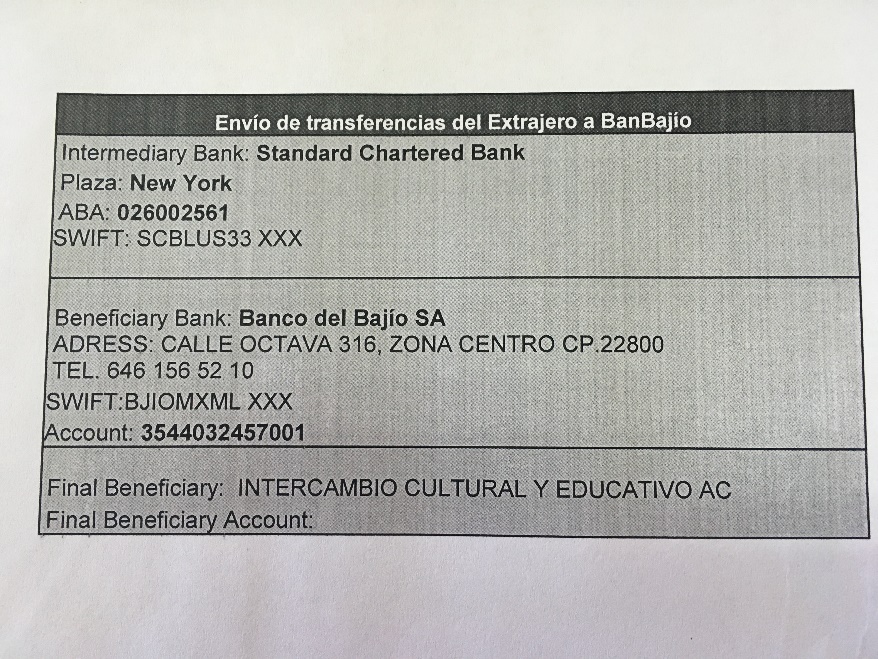 INTERMEDIARY BANK: Standard Chartered BankPLAZA: New YorkABA: 026002561SWIFT: SCBLUS33 XXX---------------------------------------------------------------------BENEFICIARY BANK: BANCO DEL BAJIO SA ADDRESS: CALLE OCTAVA 316, ZONA CENTRO CP 22800PHONE NUMBER: 646 156 52 10SWIFT: BJIOMXML XXXACCOUNT: 3544032457001------------------------------------------------------------------------FINAL BENEFICIARY: INTERCAMBIO CULTURAL Y EDUCATIVO, AC.BRANCH ACCOUNT 199573720401CLABE 030022900012215591SWIFT CODE. NAME OF THE ACCOUNT INTERCAMBIO CULTURAL Y EDUCATIVO, AC.ADDRESS 1.12 Use of internet and mobile phones.	Limit use of the internet and mobile phones...Excessive or inappropriate use is not acceptable. From Monday to Friday for the first two months arriving Mexico, we have established to take away the internet use. They can contact family on weekends and in this way the exchange student will be bond rapidly to their surroundings. Exchange student need to bring $40.00dlls to buy a cell phone without internet access. If they have one back home bring it.2. YOUR EXCHANGE YEAR IN MEXICO2.1 Purpose of Youth Exchange	The principal objective of Rotary youth exchange program is to promote better understanding and goodwill. Unless you try to understand our way or life in Mexico, and to share your knowledge and feelings about your own country and customs, the full purpose of this program will not be realized. Do not hesitate to discuss our culture and your own with your hosts and your friends at school. By doing this you will start to learn about our way of life.You must make every effort to learn Spanish and may be responsible for any costs of tutoring or other instructions.ALWAYS REMEMBER THAT YOU ARE NOT A GUEST, BUT A ROTARY AMBASSADOR OR AMBASSADRESS for your country, and also you are under the control an guardianship of your host Club and District Youth Exchange Committee while you are here. If your behavior is not acceptable to your host club, your school and District Committee, you will have the possibility of early return to your home.2.2 Your Attitude towards your Exchange Year.	Although you may find similarities with our way of life in Mexico, there are also many differences. It is these differences that offer a stimulating challenge to explore new ideas and new concepts of living and, above all, to adapt you to them. We are generally a very friendly, released and hospitable people, and we will do everything we can to help you settle down in your new environment. You may feel nervous at the outset. No doubt your host parents and their family may feel the same. Be natural and keep an open mind, and you will soon develop a comfortable relationship with them.Get involved in your school and community activities. Don’t spend all your time with other exchange students. If there is a local Interact Club, you are encouraged to join it. Choose your friends carefully. Ask for and hear the advice of host families, counselors, and school personnel in choosing friends.2.3 Priorities	You are a Rotary sponsored and hosted exchange student. Therefore, ROTARY RULES TAKE PRECEDENCE OVERALL OTHER RULES, regulations, customs, habits, supervision or whatever else may enter your head as a possible legitimate reason for getting exempt from the program outline. Just remember that our rules are made to be observed by you, Rotary comes first, your personal commitment second. You are responsible to maintain the Youth Exchange Program or your host club. Your success will ensure the continued cooperation of your host club. If you fail, you not only drain yourself you give a bad impression about your country and will affect the Exchange Program in your area.2.4 Tasks for an Exchange Student	During your stay in Mexico you will be asked to make a presentation on your host club about yourselves, your family, country, city and sponsor club, please be prepared. We encourage the use of power point presentations and pictures.  When you return to your own country you will also be expected to give talks to similar groups about your experiences while here.	During your year as a Rotary Exchange Student, please remember that you are an ambassador for your country and for Rotary. People tend, perhaps unfairly, to judge your country by your behavior. We therefore expect you to maintain high standards of behavior at all times, so that people you meet will form a high opinion of your country.Otherwise, one of the main purposes of being an exchange student, the ambassadorial rote, will not be fulfilled.3.- ROTARY YOUTH EXCHANGE IN MEXICO DISTRICT 4100D-4100 has more than 1100 Rotarians in 58 clubs. Spread throughout 4 states: Baja California, Sonora, Baja California Sur and the north of Sinaloa. BAJA CALIFORNIA, here is you find the “Most visited city in the world” Tijuana, with more than a million visitors per month.  Ensenada famous for it’s wines, Mexicali the state Capital with their warm weather and friendly people. Wine art and music are not to be missed in B.C. Valle de Guadalupe: This is the place to enjoy a good wine and take a tour through the vineyards, get to know some of the history of our regions wine and taste some great food.BAJA CALIFORNIA SUR: The state is known for its natural features, and it has an enormous tourist potential due to its Strategic geographic location and to the peculiar characteristics of the region. Like:-The Biosphere Natural Reserve of El Vizcaíno, with its 2.5 million hectares, is the largest natural reserve in Latin America and a UNESCO World Heritage Site, here you can find the Ojo de Liebre lakes which is the site of reproduction of the grey whale and also the biggest  commercial salt plant in the world. -The shores of the Sea of Cortez and the islands in the Gulf of California (also a UNESCO World Heritage Site.)-The town of Santa Rosalía which is the site of historic church designed by Gustave Eiffel.SONORA, the Second largest state of Mexico, shares an extensive border with states of Arizona (365.4 miles) and New Mexico, USA allowing man folding economic, cultural and political Connections with the United States of America. It also has six international airports.The diversity of its ecosystems makes possible a variety of recreation activities and tourism like diving, fishing, swimming, mountain cycling, economical, tourism, etc.  Recently, Sonora has experienced a boom in tourism, especially in the city of Puerto Peñasco.SINALOA, “The agricultural hearth el Mexico” Provides of fruit and vegetables all the southwest states of USA. Their Chihuahua- Pacific Railroad conceived to connect the cattle market of Kansas with the port on the Pacific Ocean. It is the only place in the American continent where the ancient ball game of Mesoamerica is still played, in a handful of small, rural communities3.2 Club Counselor	Your host club will appoint an experienced Rotarian as your counselor, who will be your main contact for the year. If you have any problems with the family club or school, you should consult your counselor. Your counselor will also help you with your banking, host family, school, Rotary orientation, etc, YEP MEXICO 4100; will arrange orientation and the attendance to the District Conference.3.3 Host Family	In most cases, students coming to Mexico will stay with two or three host families, but Rotary Clubs have discretion to determine this and the number of host families may vary. During your exchange year you will not be treated as an honored guest, but as a member of the host family.You are expected to become part of your host family by taking part in activities and responsibilities, each host family is unique and respect must be shown to customs and way of life. This requires a great deal of adjustment on your part, as you must fit into their life; there is no obligation on the part of the host family to adapt to your way of life.The majority of problems can be avoided as an exchange student by showing willingness to adapt to the new environment with the host family, school rules and discipline. Come with an open mind!Appendix “Questions for the first Night with your Host Families” could be of help for you and your host family. We recommend that you do this exercise each time you change your host family as each family is unique.4. THE SPANISH LANGUAGE AND SCHOOL4.1 The Spanish language	The Spanish alphabet has the following 27 letters and 2 digraphs: a, b, c, d, e, f, g, h, i, j, k, l, m, n, ñ, o, p, q, r, s, t, u, v, w, x, y, z, ch, ll. Spanish (sometimes called Castilian) (español or castellano in Spanish) is a Romance language in the Ibero-Romance group.People speaking Spanish as a native language is around 500 million speakers worldwide. Spanish is the second most natively spoken language in the world, after Mandarin Chinese. Mexico contains the largest population of Spanish speakers. Also have in mind that:Spanish is one of the six official languages of the United Nations, and used as an official language of the European Union and Mercosur. One of the first and most important tasks for you is to start learning Spanish so you are able to understand what is said around you, and to be able to express yourself in Spanish. The success of your exchange depends very much on your ability and your willingness to learn the language. Practice the new language at home as much as possible and about using English. If you really try to learn the language after a couple of months you will be able to understand and speak. Ask your host family if it is possible to put “post its” around your house with the name of the things in Spanish and take the time to do so.At school lessons are held in Spanish. Your classmates will often want to practice their English with you. Do not hesitate to ask them to speak Spanish instead to give you a chance to learn the language. Attend classes, even if you feel that you don´t understand anything at the beginning, you will learn the language faster.Your success as an exchange student and your gain from the exchange year will depend to a great extent on the degree to which you can handle the language. It is very difficult to become close to people and gain their friendship without communication. The faster you learn the quicker you become a part of your host family and also the local society.4.2 – School	The academic year includes two semesters. The autumn term begins in the middle of August and ends with the beginning of the Christmas holidays. The spring term begins after Christmas vacation and ends in June. You will attend high school, where students are usually 15 to 18 years of age.As a high school exchange student you have received a student visa from the Mexican Government to attend to a senior high school (or “preparatoria” as we call it in Mexico). Your attendance at high school is a required condition for your stay in Mexico. Here in Mexico we have examinations every month, you are required to attend classes regularly, and will be expected to do the homework, write the tests and participate in school life and environment.Most schools require a student to wear a school uniform. (it will be provided by your host family).Each school has its own specific dress code.In some cases you will go to an international program giving half of the classes in English, if you apply for this kind of school there is a deposit of $350.00dlls per semester. In this specific case there will be a test to see if the student has the level to get in and in doing so the student will be graded. Failing the course the school will stay with the deposit.  5. TRAVEL REGULATIONSThe program rules of Rotary International leave space for individual rules set by the hosting district.Hereafter, you find specific rules regarding travel within or outside of MEXICO as set by the Program of Rotary Youth Exchange D-4100, MEXICO.The rules are specifically for travel / meetings or excursions of the student WITHOUT the company of Rotarians or host parents. Even though these rules and conditions will be discussed during the welcome meeting and are given to the students in written form, it is worthwhile that the counsellor of the student reads them through one by one with the student so that there are no misunderstandings on either part, not following them will result in an EARLY RETURN.All travels require that the student fills out a permission form. (Provided by the YEO or counsellor).5.1. Individual Travel / visits5.1.1. For individual travel abroad - outside of the area of the District 4100 the student has to ask for permission from the District 4100 Exchange Committee and hosting club. Such permissions are only given on the grounds of the understated rules:A)  Detailed travel-itinerary with reliable addresses of host at the travel-destination (relatives, family-friends etc.) where the student can be reached any time and a minimum of control is guaranteed.“Neutral” accommodations (youth-hostels, hotels etc NOT acceptable).B)  No travelling of exchange students with other exchange students only, neither in Mexico nor abroad. C)  Written (signed letter) agreement by the physical parents is necessary.D)  Individual travelling done during school-time, is not encouraged; please plan your trips only during school-holidays  Exception: The Inbound Camp and Rotary Trips.E)  A representative of the hosting-club has to give agreement and this will depend on the general behaviour of the student and his/her performance at school.F)  No travel outside of the District in the first half year of the exchange (unless together with host family/club)5.1.2. If an excursion or a trip is – against the rules - planned and agreed to by the host club outside of the school holidays, the same rules are valid as mentioned under 1.1. In such a case, the school must give written permission as well.5.1.3. If a student plans to travel abroad, the counsellor and the host parents must check if the student needs an extra (tourist) visa and if his/her insurance also covers such travel outside of Mexico.5.1.4 Visits from parents / friends: RYE 4100 discourages visits of parents, feeling that the exchange year belongs to the student and visits disturb the integration and language learning process. If despite this, parents don’t want to refrain from such a visit, they should visit the student at THE END of the exchange year (last quarter). The DISTRICT has to be asked for permission. NEVER allowed are visits over Christmas, New Year’s, and Easter, these are national holidays to be celebrated with the host families.  NO Visits / Travel at all with friends or boyfriend / girlfriend from home are allowed during the exchange.Exceptions: No travel permissions are necessary when a student is under Rotary approved control such as host-club, and Rotary organised tours.5.2. Travel with other exchange students5.2.1. Exchange students are not allowed to individually travel through Mexico or abroad together with other exchange students. See also 5.1.1.Individual travels following the exchange year are against the RI-program-rules and need the permission of the genuine parents and the sending district. Rotary Youth Exchange Program D-4100 Mexico declines any responsibility for such travelling. MAYOMAYO31 AL 3CURSO DE CAPACITACION OUTBOUNDS Y COORDINADORESCAPACITACION PADRES DISTINTAS FECHAS TODO EL MESJUNIOJUNIO15VERIFICACION DE VISAS, CARTAS NOTARIADAS, IN & OUTBOUNDSDESPEDIDA OUTBOUNDS DISTINTAS FECHASAGOSTOAGOSTO04 AL 74TA CONFERENCIA MUNDIAL ROTEX 2 asisten pagado por rye15TERCER CONVIVIO RYE ENSENADA,BC14-15LLEGADA DE INBOUNDS AEROPUERTO TIJUANA16-19CURSO DE INDUCCION INBOUNDS Y REBOUNDS RANCHO AGUA VIVA20-25TIBURON BALLENA BAHIA DE LOS ANGELESSEPTIEMBRESEPTIEMBREPROMOCION DEL PROGRAMA DE INTERCAMBIOS 2019-202014-17EEMAOCTUBREOCTUBRE24RECAUDACION POLIO PLUS TODOS LOS INTERCAMBISTAS30FECHA LIMITE PARA ENTREGA DE SOLICITUDES 2019-2020 NOVIEMBRENOVIEMBRE02 AL 03CONCURSO DE ALTARES PAUL HARRIS25 AL 14RUTA MAYA25EXAMEN DE ESPAÑOL PARA INBOUNDSENEROENERORECAUDACION SHELTERBOX NIVEL DISTRITO COMIDA INTERNACIONALFEBREROFEBRERO14 AL 18VIAJE A LAS BALLENAS BCS25SEGUNDO EXAMEN DE ESPAÑOL PARA INBOUNDSMARZOMARZO13 AL 17NAYENABRILABRIL01 AL 05VIAJE POR CALIFORNIA, HOLLYWOOD, MUSEO Y PARQUE DIVERSIONESMAYOMAYO01 AL 05CONFERENCIA DE DISTRITO LOS MOCHIS06 AL 12EL CHEPEJUNIOJUNIOCONFERENCIA MUNDIAL RI30FECHA LIMITE REGRESO INBOUNDSMESSESIONES 2 POR MESACTIVIDADPAGO PESADAAGOSTOSEPTIEMBREOCTUBRENOVIEMBREDICIEMBREENEROFEBREROMARZOABRILMAYOJUNIOEXCELENTE (asignar 90 a 100 puntos)Ha avanzado en este elemento por ARRIBA de lo esperado. ACTITUD; CONSTANCIA DEDICACION LOGRO están presentes.BUENO (asignar 70 a 89 puntos)Los logros son los esperados, su esfuerzo va acompañado de BUENA ACTITUD Y CONSTANCIA pero puede mejorarINSUFICIENTE (asignar 50 a 69 puntos)Los logros han sido PARCIALES, existen ocasiones de esfuerzo, pero hay varios aspectos que pueden mejorarDEFICIENTE (asignar 49 a 0 puntos)Los logros en este elemento NO SE HAN ALCANZADO. Su CONSTANCIA ESFUERZO Y DEDICACION NO EXISTEN O HAN SIDO MAL DIRIGIDOS.EVALUACION FAMILIA ANFITRIONA                                                                      PUNTUACION                                                                      PUNTUACIONSe expresa siempre en español y no habla otro idioma innecesariamenteSe expresa siempre en español y no habla otro idioma innecesariamenteRespeta las reglas de la familia y de la casaRespeta las reglas de la familia y de la casaConvive y se integra con la familiaConvive y se integra con la familiaAprende costumbres familiaresAprende costumbres familiaresAyuda en labores de la casaAyuda en labores de la casaSe interesa en su entorno y la culturaSe interesa en su entorno y la culturaCOMETARIOSAl evaluar al intercambista tener en cuenta siempre que las metas del intercambio están definidas y es en beneficio del intercambista lograrlas. Esta evaluación al ser HONESTA, OBJETIVA Y CORRECTA, sin oportunidades, le ayudara a mejorar y lograr dichas metas.Metas: Aprender la cultura e idioma, desarrollar empatía y entendimiento hacia otras culturas, ser embajador de su país y cultura.COMETARIOSAl evaluar al intercambista tener en cuenta siempre que las metas del intercambio están definidas y es en beneficio del intercambista lograrlas. Esta evaluación al ser HONESTA, OBJETIVA Y CORRECTA, sin oportunidades, le ayudara a mejorar y lograr dichas metas.Metas: Aprender la cultura e idioma, desarrollar empatía y entendimiento hacia otras culturas, ser embajador de su país y cultura.EVALUACION DE CLUB ROTARIOEVALUACION DE CLUB ROTARIOPUNTUACIONSe expresa en español correctamenteSe expresa en español correctamenteConvive con sociosConvive con sociosParticipa en actividades de asistencia socialParticipa en actividades de asistencia socialAsiste a sesionesAsiste a sesionesEs un ejemplo para otros intercambistasEs un ejemplo para otros intercambistasCOMETARIOSAl evaluar al intercambista tener en cuenta siempre que las metas del intercambio están definidas y es en beneficio del intercambista lograrlas. Esta evaluación al ser HONESTA, OBJETIVA Y CORRECTA, sin oportunidades, le ayudara a mejorar y lograr dichas metas.Metas: Aprender la cultura e idioma, desarrollar empatía y entendimiento hacia otras culturas, ser embajador de su país y cultura.COMETARIOSAl evaluar al intercambista tener en cuenta siempre que las metas del intercambio están definidas y es en beneficio del intercambista lograrlas. Esta evaluación al ser HONESTA, OBJETIVA Y CORRECTA, sin oportunidades, le ayudara a mejorar y lograr dichas metas.Metas: Aprender la cultura e idioma, desarrollar empatía y entendimiento hacia otras culturas, ser embajador de su país y cultura.EVALUACION DE SU COORDINADOR EN LA PREPARATORIAEVALUACION DE SU COORDINADOR EN LA PREPARATORIAPUNTUACIONConvive con alumnos mexicanosConvive con alumnos mexicanosHabla español y no utiliza otro idioma innecesariamenteHabla español y no utiliza otro idioma innecesariamenteAsiste a todas sus clasesAsiste a todas sus clasesLleva a cabo tareas y exámenesLleva a cabo tareas y exámenesCumple con los reglamentos escolaresCumple con los reglamentos escolaresSolicita ayuda cuando hace faltaSolicita ayuda cuando hace faltaParticipa en actividades extraescolaresParticipa en actividades extraescolaresEs un adecuado embajador de su paísEs un adecuado embajador de su país1. No Drugs 2. No driving of motor vehicles of any kind	3. No serious dating	4. No drinking of alcohol5. No downloading of prohibited material, e.g. pornography6. No Body decoration